Thesen für den Lüneburger Mitwirk-O-Maten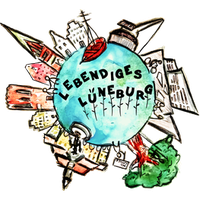 Liebe Engagierte,

durch den LüMOM soll es allen interessierten Alt- und Neu-Lüneburger*innen ganz leicht gemacht werden, diejenige Lokalgruppe zu finden, die am besten zu ihnen passt - und entsprechend soll die Anwendung euch als Initiativen dabei helfen, mehr Neumitglieder zu gewinnen. Dafür positionieren die Nutzer*innen sich zu 20 kurzen Thesen und bekommen anschließend angezeigt, mit welcher Lüneburger Initiative die größte Übereinstimmung besteht. Gerne könnt ihr euch die Web-Anwendung hier anschauen: www.lebendiges-lueneburg.de/mitwirk-o-mat/Dieses Dokument listet alle Thesen auf. Wir möchten euch bitten, hier die Antworten einzutragen und uns das Dokument per Mail zurückzuschicken (unser umfrageonline-Formular, mit dem wir die Antworten bisher erfassten, ist leider abgelaufen).Wir tragen eure Antworten dann möglichst zeitnah in die Software ein und ab dem Moment können Nutzer*innen euch über die Anwendung finden.Viel Spaß wünscht euer LeLü Kernteam
kontakt@lebendiges-lueneburg.de Wichtiger Hinweis: Zu jeder der Thesen bitten wir euch um eine Positionierung („Passt zu uns“ / „Teils teils“ / „Passt nicht zu uns“). Stellt euch dafür bitte folgende Frage: Würde ein*e Nutzer*in, die der These zustimmt, in dieser Hinsicht zu eurer Gruppe passen? Anders formuliert: Zeichnet der beschriebene Aspekt eure Gruppe aus?Zusätzlich bitten wir euch um eine kurze (!) Stellungnahme zu jeder These, also am besten jeweils nur einen Satz. Die Nutzer*innen können sich die Initiativenantworten am Ende in der Auswertung anzeigen lassen (bei je > 50 Stellungnahmen für 20 Thesen liest wohl niemand alle Antworten). Wenn ihr wollt, könnt ihr auch nur für ausgewählte Thesen eine schriftliche Antwort formulieren oder das ganz weglassen.Angaben über euchName – Wie heißt eure Initiative/Lokalgruppe?Abkürzung – Wenn es für den Namen eine Abkürzung gibt, wie lautet diese?Motto – Wie würdet ihr eure Gruppe in einem Satz oder einer Wortgruppe beschreiben?Website-URL – Zu welcher Internetseite soll der Link hinter eurem Gruppennamen führen?Logo – Bitte hängt euer Logo an die E-Mail an, mit der ihr dieses Dokument zurücksendet (je kleiner die Dateigröße und die Pixelmaße, desto besser; akzeptierte Formate: GIF, PNG oder JPG; bestenfalls quadratisch).Die ThesenErinnerung: Die Antwortmöglichkeiten sind „Passt zu uns“ (+), „Teils teils“ (0) und „Passt nicht zu uns“ (–). Und bitte bei den schriftlichen Stellungnahmen möglichst kurzfassen. Anschluss finden - Außerhalb der regulären, organisatorischen Treffen ist mir informelles Beisammensein wichtig (wie z. B. bei einem Stammtisch), um über mein Engagement neue Freunde zu finden.Kunst & Kultur - Die Beschäftigung mit Kultur und künstlerischen Aktivitäten soll Teil meines Engagements sein (z. B. Parties, Konzerte oder Ausstellungen organisieren).Gesellschaftlicher Zusammenhalt & Anti-Diskriminierung - Ich möchte zu Themen arbeiten, die Integration, Engagement gegen Rechts, Menschenrechte und/oder den Kampf von BIPoC* betreffen. 
*BIPoC steht für "Black, Indigenous and People of Color"Radius - Ich möchte gerne speziell zu Lüneburg-spezifischen Themen aktiv sein und lokal etwas bewegen, anstatt unbedingt Teil einer bundesweiten oder internationalen Organisation bzw. Bewegung zu sein.Klimaaktivismus - Klimakrise und Artensterben sind die dringendsten Gefahren, die unser entschiedenes Handeln erfordern.Soziale Gerechtigkeit - Mein Engagement soll sich um Bildung, soziale Teilhabe und/oder das Recht auf Wohnen drehen. Praxis - Ehrenamt bedeutet für mich vor allem, mit beiden Händen anzupacken und Menschen mit Rat und Tat zu helfen.Politische Einflussnahme - Ich will Einfluss auf politische Geschehen nehmen, z. B. durch Demonstrationen und andere Veranstaltungen/Aktionen.Zeitaufwand - Ich habe Zeit und Lust, an regelmäßigen Gruppentreffen/Plena teilzunehmen bzw. mich inhaltlich auszutauschen (ggf. zusätzlich zur eigentlichen Tätigkeit).Glauben & Spirituelles - Für ein glückliches Leben ist ein religiöser und/oder spiritueller Rahmen wichtig, den ich gerne mitgestalten möchte.Ökologische Nachhaltigkeit - Ich möchte mich für Klima- und Umweltschutz, Tierrechte, nachhaltige Ernährung, Landwirtschaft und/oder Mobilität einsetzen.Studierendeninitiative - Ich bin selbst Student*in an der Leuphana und möchte mich mit weiteren Studis als Mitglied einer Initiative an der Uni engagieren.Gender & Sexualität - Die Themen Gender, Feminismus und/oder LGBTQ* interessieren mich, weshalb ich mich damit beschäftigen möchte.
*LGBTQ steht für "Lesbian, Gay, Bisexual, Transgender and Queer"Ernährung - Ich möchte in den Themenfeldern Lebensmittel, Ernährung und/oder Konsum mitwirken (z. B. Einsatz für pflanzliche Ernährung oder Vermeidung von Abfällen)Diversität - Ich möchte mit Menschen mit vielfältigen Hintergründen zusammenarbeiten (z. B. mit Hinblick auf Alters- und Bevölkerungsgruppen oder Herkunft).Wirtschaft & Wandel - Gerne möchte ich mich mit wirtschaftlichen Zusammenhängen und/oder ihren Auswirkungen beschäftigen.Dauer - Ich würde mich lieber langfristig, also über mehrere Jahre, in einer Gruppe engagieren, als kurzfristig und unverbindlich.Interkultureller Austausch - Ich möchte über Kulturen lernen und informieren, Menschen verschiedener Herkunft einander näherbringen und Brücken schlagen.Jugend - Mit Kindern, Jugendlichen und jungen Erwachsenen zu arbeiten, soll Teil meiner ehrenamtlichen Tätigkeit werden.Persönlicher Wissenserwerb - Durch Engagement möchte ich selbst mehr lernen und Möglichkeiten zur Weiterbildung und Vertiefung von Wissen wahrnehmen können.Erinnerung: Beim Zurücksenden dieses Dokumentes bitte an euer Logo denken (s. 05).